Constructing Knowledge Questions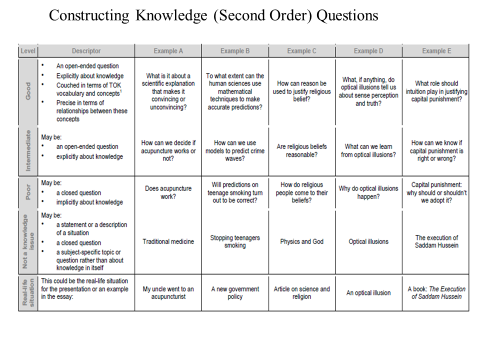 